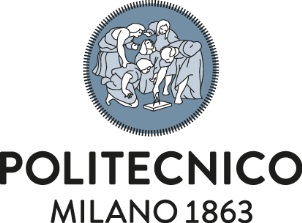 Questo modulo dovrà essere compilato in ogni sua parte, firmato digitalmente dal Responsabile Gestionale o dal Dirigente della struttura di afferenza ed inviato dal Referente ICT ad ASICT tramite il form di richiesta di servizi hosting.  
Per la descrizione del servizio, le policy di sicurezza, il contesto tecnologico e ulteriori dettagli: http://hosting.polimi.itCon riferimento al dominio ______________________ . _________  si richiede: Registrazionecambio Registrar o Trasferimento 
E’ necessario comunicare il codice di autorizzazione (da richiedere all'attuale registrant del dominio e da indicare di seguito) ________________________________________cambio Registrant 
Verrà richiesta una conferma dell'operazione alle parti coinvolte (vecchio Registrant e nuovo Registrant). 
Tale conferma dovrà essere fornita come indicato nella e-mail di notifica che i richiedenti riceveranno dopo l'attivazione della procedurarinnovo annuale (solo per domini diversi da .it e .eu – es.: .org, .com, .net, domini regionali ecc...)
Nota: i domini non rinnovati verranno automaticamente resi disponibili nel corso dell’anno solare di scadenza  Cancellazione
Il richiedente dichiara, sotto la propria responsabilità:di essere a conoscenza e di accettare le norme di comportamento per gli utenti della rete GARR (AUP) che regolano l'utilizzo del servizio di rete GARR, relativamente al dominio in oggetto 
(rif. https://www.garr.it/it/regole-di-utilizzo-della-rete-aup);per i domini .IT,  di aver letto e di accettare i termini e le condizioni espresse in “Assegnazione e gestione dei nomi a dominio nel ccTLD .it” (rif. https://www.garr.it/it/regole-di-utilizzo-della-rete-aup) per i domini .EU,  di aver letto e di accettare i termini e le condizioni espresse in “Termini e Condizioni per la registrazione dei Nomi a Dominio .eu” (rif. https://www.servizi.garr.it/garr-nic/documenti-di-registrazione/modulistica/9-termini-e-condizioni-per-la-registrazione-dei-nomi-a-dominio-eu/file)di garantire che il dominio in oggetto sarà utilizzato in accordo con le finalità di utilizzo della rete GARR e per attività istituzionali dell’Ateneo;di delegare l’Area Servizi ICT per quanto riguarda la gestione tecnica del dominidi autorizzare l’Area Servizi ICT a comunicare a fornitori di servizi di registrazione (consorzi GARR e CINECA) i dati necessari alla gestione amministrativa del dominio in oggetto;Il Richiedente (Registrant) per il dominio in oggetto è:Nome e Cognome ______________________________________  ________________________________Codice Persona  _______________					e-mail___________________.___________________@polimi.itIl Dirigente dell’Area / Il Responsabile Gestionale ____________________ _________________